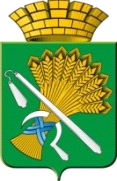 АДМИНИСТРАЦИЯ КАМЫШЛОВСКОГО ГОРОДСКОГО ОКРУГАП О С Т А Н О В Л Е Н И Еот 10.11.2020 N 779О внесении изменений в постановление главы Камышловского городского округа от 05.02.2015 года № 149 «Об утверждении Реестра наиболее коррупционно опасных сфер деятельности администрации Камышловского городского округа и наиболее коррупциогенных должностей муниципальной службы, муниципальных учреждений и предприятий Камышловского городского округа»В соответствии Федеральным законом от 25.12.2008 года № 273-ФЗ «О противодействии коррупции», в целях совершенствования муниципального управления и противодействия коррупции в администрации Камышловского городского округа, администрация Камышловского городского округаПОСТАНОВЛЯЕТ:1. Внести изменения в постановление главы Камышловского городского округа от 05.02.2015 года № 149 «Об утверждении Реестра наиболее коррупционно опасных сфер деятельности администрации Камышловского городского округа и наиболее коррупциогенных должностей муниципальной службы, муниципальных учреждений и предприятий Камышловского городского округа»:1) В наименовании и по всему тексту постановления, приложений слова «, муниципальных учреждений и предприятий Камышловского городского округа» исключить.2) Реестр наиболее коррупциогенных должностей муниципальной службы изложить в новой редакции (прилагается).          2.	Настоящее постановление опубликовать в газете «Камышловские известия» и разместить на официальном сайте Камышловского городского округа в информационно-телекоммуникационной сети «Интернет».И.о. главы администрацииКамышловского городского округа                                                     Е.А. БессоновПриложение                                                                             УТВЕРЖДЕН                                                                                                                                                              постановлением администрации                                                                                     Камышловского городского округа                                                                              от  10.11.2020 № 779Реестр наиболее коррупциогенных должностей муниципальной службыДолжности муниципальной службы, учреждаемые для обеспечения исполнения полномочий администрации Камышловского городского округа, отраслевых (функциональных) органов администрации Камышловского городского округаДолжности муниципальной службы, учреждаемые для обеспечения исполнения полномочий администрации Камышловского городского округа, отраслевых (функциональных) органов администрации Камышловского городского округаВысшие должностиПервый заместитель главы администрации Камышловского городского округаЗаместитель главы администрации Камышловского городского округаГлавные должностиПредседатель КомитетаНачальник отделаНачальник управленияВедущие должностиЗаместитель начальника управленияНачальник отдела управленияЗаместитель председателя комитетаСтаршие должностиГлавный специалист Ведущий специалист Младшие должностиСпециалист 1 категории 